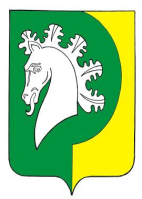 Об утверждении Положенияо порядке расходования средств резервного фонда администрации Шераутского сельского поселения Комсомольского района Чувашской Республики     В соответствии с п. 2 статьи 11 и статьей 25 Федерального закона от 21 декабря 1994 г. № 68-ФЗ «О защите населения, территорий от чрезвычайных ситуаций природного и техногенного характера», Положениями статьи 81 Бюджетного кодекса Российской Федерации, администрацияШераутского сельского поселения Комсомольского района Чувашской Республики   п о с т а н о в л я е т:   1. Утвердить прилагаемое Положение о порядке расходования средств резервного фонда администрации Шераутского сельского поселения Комсомольского района Чувашской Республики.2. Настоящее постановление вступает в силу после официального опубликования.Глава Шераутскогосельского поселения                                                            С.М. Маштанов Утвержденопостановлением администрацииШераутского сельского поселенияКомсомольского района Чувашской Республикиот 30.06.2022 № 37ПОЛОЖЕНИЕО порядке расходования средств резервного фонда администрации Шераутского сельского поселения Комсомольского района Чувашской Республики 1. Резервный фонд Администрации Шераутского сельского поселения (далее - резервный фонд) создается для финансирования непредвиденных расходов, имеющих место в текущем финансовом году.2. Размер резервного фонда определяется Решением Собрания депутатов Шераутского сельского поселения о бюджете Шераутского о сельского поселения на соответствующий год.3. Средства из резервного фонда выделяются для частичного покрытия расходов на финансирование следующих мероприятий по предупреждению и ликвидации чрезвычайных ситуаций локального и муниципального характера:проведение мероприятий по предупреждению чрезвычайных ситуаций при угрозе их возникновения;проведение поисковых и аварийно-спасательных работ в зонах чрезвычайных ситуаций;проведение неотложных аварийно-восстановительных работ на объектах жилищно-коммунального хозяйства, социальной сферы, промышленности, энергетики, транспорта и связи, пострадавших в результате чрезвычайной ситуации;закупка, доставка и кратковременное хранение материальных ресурсов для первоочередного жизнеобеспечения пострадавшего населения;развертывание и содержание временных пунктов проживания и питания для пострадавших граждан в течение необходимого срока, но не более одного месяца;оказание единовременной материальной помощи пострадавшим гражданам;оказание гражданам финансовой помощи в связи с утратой ими имущества первой необходимости.Использование средств резервного фонда на другие цели запрещается.Решения Главы Шераутского сельского поселения о выделении средств из резервного фонда принимаются в тех случаях, когда средств, находящихся в распоряжении бюджетных учреждений, осуществляющих эти мероприятия, недостаточно.4. Проекты распоряжений Главы Шераутского сельского поселения о выделении средств из резервного фонда с указанием размера выделяемых средств и направления их расходования готовятся с учетом предложений бюджетных учреждений.Бюджетные учреждения поселения представляют в администрацию Шераутского сельского поселения документы с обоснованием размера испрашиваемых средств, включая сметно-финансовые расчеты.Органы, в распоряжение которых выделяются средства резервного фонда, в месячный срок после проведения соответствующих мероприятий представляют в администрацию Шераутского сельского поселения подробный отчет о целевом использовании таких средств.ЧĂВАШ РЕСПУБЛИКИКОМСОМОЛЬСКИ  РАЙОНĚ ЧУВАШСКАЯ РЕСПУБЛИКА КОМСОМОЛЬСКИЙ РАЙОН  ШУРУТ  ЯЛ ПОСЕЛЕНИЙĚН АДМИНИСТРАЦИЙĚ ЙЫШĂНУ«30»  июнь 2022ç. № 37Шурут  ялěАДМИНИСТРАЦИЯ ШЕРАУТСКОГО СЕЛЬСКОГОПОСЕЛЕНИЯ ПОСТАНОВЛЕНИЕ«30» июня 2022г. № 37село Шерауты